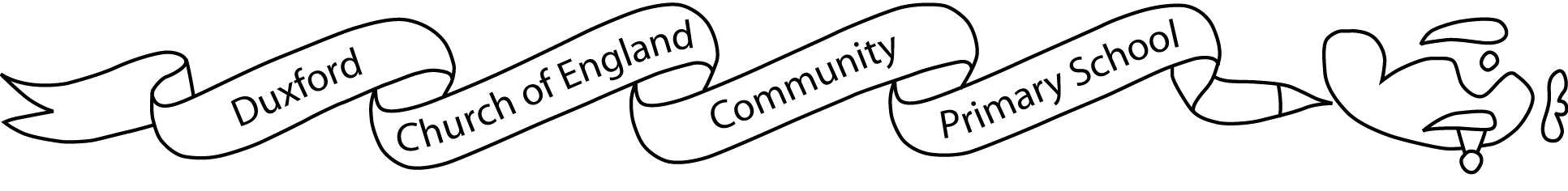   Airwaves 14th June 2019No.31Dear Parents and Carers******** Summer Fete cancelled *********I am disappointed to inform you that the Summer Fete has been cancelled due to a lack of volunteers. A FODs committee of just 4 people is not enough to run an event which benefits all of the children in the school.In school this week…We have enjoyed Wellbeing Day in school today.  The children have enjoyed relaxing activities as well as our usual Yoga sessions.The Year 5s from Hawks and Lapwings presented a class assembly all about Eaton Vale. We found out about the exciting activities they took part in and saw some great photos from the trip. They had a lot of fun and hopefully parents enjoyed hearing about their fantastic experience.Garden working party next Monday 3.30 – 5pm – please come along and join in. The garden is in desperate need of a tidy up so that it can be used by the children.We are approaching the end of the first year of our in-house catering operation and are very pleased with how things are going.  The kitchen has acquired a brand-new state of the art multi-function oven; we’ve achieved a 5-star rating from Environmental Health; we’ve involved the children, led by the School Council, in the preparation of menus; and best of all we have a team of lovely enthusiastic ladies who love making lunchtimes fun for the children.  We are now looking forward to preparing a new menu for the Autumn Term and have some special days planned for the remainder of this term. A big thank you to everyone who pays promptly and regularly via Parentpay. I am working with governors to write a school meals debt recovery policy to ensure that all meals in KS2 are paid for. Free school meals are available for all children in KS1 and for children in KS2 who qualify due to the benefits their families receive.  If you are finding it hard to pay for your child’s meals, please contact us, otherwise, the expectation is that parents pay for the meals that school provides for their child.Letters about registering to pay for school meals will be coming home with Year 2 pupils soon, as you will need to start paying once your child is in Year 3.  The school meal price has been held for 2 years, but we need to increase it by just 5p from September because of rising costs.  Meals for Key Stage 2 children will therefore cost £2.35 from September.  If you think you might be eligible for free school meals, please do have a look at the attached leaflet and apply.  We can help you with this if you would like us to. End year reports will come home on Friday 28th June along with a letter giving details about your child’s class and teacher for next year. Class swap takes place on 3rd July and there is an open evening this day for you to visit your child’s current and future classroom.On Thursday 20th June, we will be holding our annual meeting for parents of children starting school in September. There will be 17 siblings starting school so I look forward to seeing many of you at this meeting.I have included full term dates for next year in the diary section below. The local authority changed the way that term dates were set for the coming year, giving us less flexibility – consequently, there is no training day in June 2020. Please bear this in mind if you are booking a holiday.Don’t forget…This year, Sports Day is on Tuesday 25th June – weather permitting. For those of you who are new to the school, this starts at 9.30 and takes place over the course of the morning - culminating in a family picnic. We have 2 tracks – north and south – and children will soon be bringing home a slip to tell you which track they will be competing on – siblings will run on the same track. All children need a T shirt in their house colour (Hurricanes red, Concordes green, Lancasters yellow or white, Spitfires blue)Swimming this week is for Lapwings, Hawks and Year 6.Suzanne Blackburne-Maze
HeadteacherDiary DatesMonday 17 JuneGarden working party 3.30 – 5pmThursday 20 JuneBluebells Class AssemblyFriday 21 JuneSummer Fair 4-6pmTuesday 25 JuneLast gym sessionTuesday 25 JuneSports DayThursday 27 JuneClass PhotosSunday 30 JuneChurch Service in schoolTuesday 2 JulyReserve Sports DayWednesday 3 JulyClass swap, Open EveningWednesday3 JulyYear 6 Induction Day at SVCThursday 4 JulySunflowers Class AssemblyThursday 4 JulyInformation Evening for Yr6 Parents at SVCFriday 5 JulyWhole school trip – details to followThursday 11 JulyOwls Class AssemblySaturday 13 and Sunday 14 JulyAir DaysWednesday 17 JulyYr6 production and BBQ – details to followFriday 19th JulyChurch DayWednesday 24 JulyLeavers Assembly, 2.00pmWednesday 24 JulySummer term closesTuesday 3 SeptemberTraining DayWednesday 4 SeptemberAutumn term starts.Saturday 21  and Sunday 22 September Air DayMonday 21 – Friday 25 OctoberHalf-termWednesday 18 DecemberAutumn term closesThursday 19 DecemberTraining DayFriday 3 January 2020Training DayMonday 6 January Spring term startsMonday 17 – Friday 21 FebruaryHalf-termWednesday 1 AprilSpring term closesThursday 2 and Friday 3 AprilTraining DaysMonday 20 AprilSummer term startsFriday 8 MayMay DayMonday 25 – Friday 29 MayHalf-termTuesday 21 July 2020Summer term closes